ŠPANSKI JEZIK48. Me preparo para DELE - Me lo séPročitati i zatim prepisati tekst iz vežbanja broj 3 na 83. strani u udžbeniku. 49. RepasoU cilju obnavljanja prethodno obrađenog gradiva neophodno je odraditi naredna vežbanja. 1. Zaokruži odgovarajući oblik glagola. (pretérito perfecto) 2. Zaokruži odgovarajući oblik glagola. (pretérito indefinido)3. Brojevima od 1 do 6 poređaj promenu glagola DAR. (pretérito indefinido)4. Zaokruži odgovarajući prisvojni pridev. 5. Poveži sličice sa desne strane sa njima odgovarajućim pojmovima sa leve strane. 1. Elige la forma adecuada (pretérito perfecto). ¿Qué nota SACASTE/HAS SACADO (sacar, tú) en el examen?El grupo HAS VUELTO/VOLVIÓ (volver) de su gira americana. Hoy he llegado tarde a clase porque mi hermano Ricardo ROMPIÓ/HA ROTO (romper) mis gafas.Esta mañana no HEMOS HECHO/HICIMOS (hacer, nosotros) las camas. 2. Elige la forma adecuada (pretérito indefinido). Los alumnos HAN ESCRITO/ECRIBIERON (escribir) una redacción de deberes. ¿Cuándo FUISTE/HAS IDO (ir, tú) de viaje?La semana pasada Andrés lo HA PASADO/PASÓ (pasar) muy bien en el cine.Fernando QUEDÓ/HA QUEDADO (quedar) con Miguel para ver una película. 3. Ordena la conjugación del verbo en pretérito indefinido.                       DAR	DISTE		_____	DIO	              __3__	DIMOS		_____	DI		__1__	DIERON		 _____	DISTEIS 		_____4. Elige la opción correcta. Esa moto tan bonita es de un amigo mío/mía.  Mi chaqueta es verde y la tuyo/tuya es gris. El libro que está en la mesa es mía/mío.Este no es mi celular, es el suyo/suya.Alicia dice que ese bolígrafo no es suyo/suyos. Esos lápices son nuestro/nuestros. 5. Relaciona: el barco                                                                                                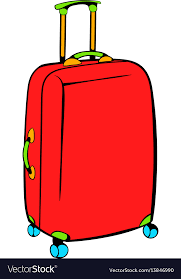 la maleta	                     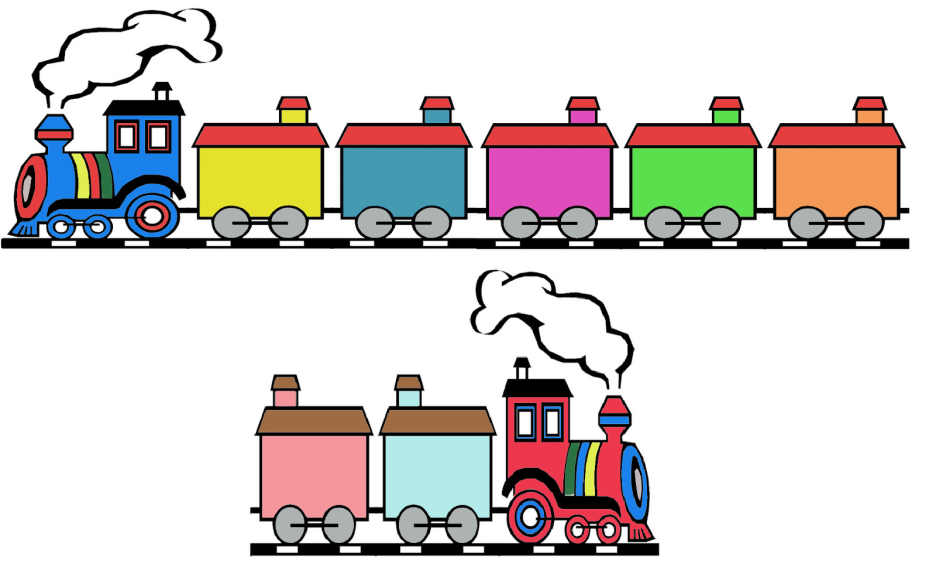 el tren                                                                                                                                                                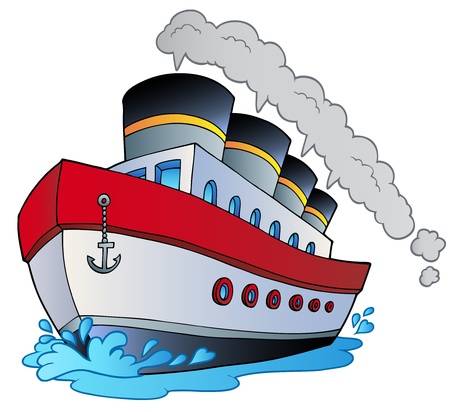 montar a caballo                                                                         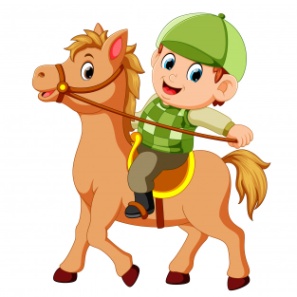 